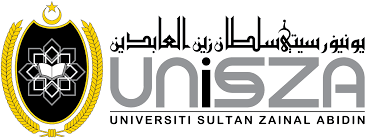 PRACTICAL MANUALHUMAN ANATOMY AND PHYSIOLOGY 1 PHM 10402Bachelor of Pharmacy with Honours [B.Pharm (Hons)]Name: _____________________________________________________________________Matric No.: _________________________________________________________________LIST OF PRACTICALSHUMAN ANATOMY AND PHYSIOLOGY 1 PHM 10402 SEMESTER 1, YEAR 1No.TitlePagePractical 1: Cardiovascular3Practical Report 1: Cardiovascular4Practical 2: Respiration5Practical Report 2: Respiration6Practical 1CardiovascularObjectiveExercise 1: To measure blood pressure of volunteers via auscultationExercise 2: To observe the changes in blood flow while measuring blood pressure, and see if pulse measurement can be used to replace the stethoscopeExercise 3: To measure systolic blood pressure in the upper armExercise 4: To measure systolic blood pressure in the forearmExercise 5: To measure systolic blood pressure in the legHard- and software A computer systemChart software, version 5.2 or laterPowerLabFinger pulse transducerStethoscopeBlood pressure cuffSphygmomanometerProcedure (s)Open the Microsoft word file ‘Practical 1_Cardiovascular_Blood Pressure Protocol’Run set up and equipment calibrationRun Exercise 1: Auscultation of blood pressureRun Exercise 2: Blood pressure and pulseRun Exercise 3: Measuring systolic pressureRun Exercise 4: Measurements from the forearmRun Exercise 5: Measurements from the legAnalyze the data sets in the Analysis sectionFill in Data Notebook Answer Study QuestionsYou may discuss your finding in groupsReportComplete the Introduction, Results and Conclusion sections of the Practical Report 1.ReferencesPhysiology Experiments Using PowerLabwww.ADInstruments.com (Copyright © 2005 ADInstruments. All rights reserved.)http://www.indiana.edu/~nimsmsf/P215/p215notes/LabManual/Lab10.pdfhttp://physiology.elte.hu/gyakorlat/jegyzet/Physiology_Pactical_(2013).pdfhttps://courses.cit.cornell.edu/bionb4910/labresources/Intro%20LabChart%208%20for%20Windows%20StuProt2015.pdfhttps://www.medicine.mcgill.ca/physio/vlab/cardio/auscul.htmNotesFurther reading:1. https://quizlet.com/204396237/2-blood-pressure-post-lab-questions-flash-cards/2. https://quizlet.com/121873119/workbook-4-blood-pressure-flash-cards/Name:____________________________________________________________Matric No.:____________________________________________________________Date:____________________________________________________________Practical Report 1: CardiovascularPractical Report 1: CardiovascularIntroductionIntroductionWrite a paragraph defining systolic and diastolic blood pressure.  Explain why blood pressure is important.  Define auscultation.  What do you expect to learn from this experiment?  Briefly describe the techniques you will use to measure blood pressure in this experiment.Write a paragraph defining systolic and diastolic blood pressure.  Explain why blood pressure is important.  Define auscultation.  What do you expect to learn from this experiment?  Briefly describe the techniques you will use to measure blood pressure in this experiment.ResultsResultsExercises 2-5: Measurement of blood pressureFill in the table below with your data from this experiment.Exercises 2-5: Measurement of blood pressureFill in the table below with your data from this experiment.ConclusionsConclusionsAnswer the following questions in complete sentences.Answer the following questions in complete sentences.1)	What do the Korotkoff sounds represent?1)	What do the Korotkoff sounds represent?2)	Explain the events occurring in the heart during:a.	systoleb.	diastole2)	Explain the events occurring in the heart during:a.	systoleb.	diastole3)	How does your estimate of systolic pressure in the upper arm compare with your results from part 1 of this lab?3)	How does your estimate of systolic pressure in the upper arm compare with your results from part 1 of this lab?4)	Does systolic pressure differ between the forearm and upper arm?4)	Does systolic pressure differ between the forearm and upper arm?5)	How does your estimate of systolic pressure in the leg compare with that from the upper arm?5)	How does your estimate of systolic pressure in the leg compare with that from the upper arm?6)	What happened to blood pressure in the leg when you were standing up?6)	What happened to blood pressure in the leg when you were standing up?ReferencesList your reference (s)NotesTo what extent were you satisfied with the practice session?Practical 2RespirationObjectiveExercise 1: To investigate the characteristics of normal respiration and ability to hold breath after inspiration and expirationExercise 2: To investigate the effect of hyperventilation on the respiratory pattern and the length of time the breath can be heldExercise 3: To investigate the effect of rebreathing on respiratory patternsExercise 4: To study variations in heart rate during breathingHard- and software A computer systemChart softwarePowerLabRespiratory belt transducerFinger pulse transducerMedium-sized paper bagProcedure (s)Open the Microsoft word file ‘Practical 2_Respiration_Breathing Protocol’Run set up and equipment calibrationRun Exercise 1: Normal respirationRun Exercise 2: HyperventilationRun Exercise 3: The effect of rebreathingRun Exercise 4: Breathing and heart rateAnalyze the data sets in the Analysis sectionFill in Data Notebook Answer Study QuestionsYou may discuss your finding in groupsReportComplete the Introduction, Results and Conclusion sections of the Practical Report 2.ReferencesPhysiology Experiments Using PowerLabwww.ADInstruments.com (Copyright © 2005 ADInstruments. All rights reserved.)http://www.indiana.edu/~nimsmsf/P215/p215notes/LabManual/Lab11.pdfhttp://physiology.elte.hu/gyakorlat/jegyzet/Physiology_Pactical_(2013).pdfhttps://courses.cit.cornell.edu/bionb4910/labresources/Intro%20LabChart%208%20for%20Windows%20StuProt2015.pdfhttps://www.medicine.mcgill.ca/physio/vlab/Other_exps/resp/vlabmenuresp.htmNotesFurther reading:https://quizlet.com/204211480/respiation-lab-final-flash-cards/https://quizlet.com/80701324/2012ahs-laboratory-3-respiratory-physiology-flash-cards/Name:_________________________________________________________Matric No.:_________________________________________________________Date:_________________________________________________________Practical Report 2: RespirationPractical Report 2: RespirationIntroductionIntroductionWrite a paragraph describing why animals must breathe to stay alive.  Describe the mammalian lung anatomy.  What do you expect to learn from this experiment?  Briefly describe the methods you will use to study breathing in this lab exercise.Write a paragraph describing why animals must breathe to stay alive.  Describe the mammalian lung anatomy.  What do you expect to learn from this experiment?  Briefly describe the methods you will use to study breathing in this lab exercise.ResultsResultsExercise 1: Normal respirationPlace a copy of the Zoom window in the space below showing normal respiration.Exercise 1: Normal respirationPlace a copy of the Zoom window in the space below showing normal respiration.Exercise 2: HyperventilationPlace a copy of the Zoom window in the space below showing your data for hyperventilation.Exercise 2: HyperventilationPlace a copy of the Zoom window in the space below showing your data for hyperventilation.Exercise 3: The effect of rebreathingPlace a copy of the Zoom window in the space below showing your data for the rebreathing exercise.Exercise 3: The effect of rebreathingPlace a copy of the Zoom window in the space below showing your data for the rebreathing exercise.Exercise 4: Breathing and heart ratePlace a copy of the Zoom window in the space below showing heart rate when you held your breath.Exercise 4: Breathing and heart ratePlace a copy of the Zoom window in the space below showing heart rate when you held your breath.ConclusionsConclusionsAnswer the following questions in complete sentences.Answer the following questions in complete sentences.1)	How did your respiratory pattern change after you held your breath?  Why do you suppose this is?1)	How did your respiratory pattern change after you held your breath?  Why do you suppose this is?2)  Were you able to hold your breath longer or shorter than normal after hyperventilation?2)  Were you able to hold your breath longer or shorter than normal after hyperventilation?3)	How did your data for rebreathing differ from normal breathing?  What is the mechanism for this result?3)	How did your data for rebreathing differ from normal breathing?  What is the mechanism for this result?4)	What happened to your heart rate when you held your breath?4)	What happened to your heart rate when you held your breath?5)	Briefly describe how the vagus nerve affects heart rate.5)	Briefly describe how the vagus nerve affects heart rate.ReferencesList your reference (s)NotesTo what extent were you satisfied with the practice session?